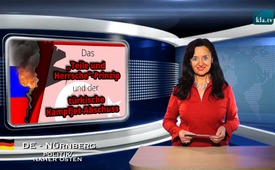 The “Divide and Rule”-principle and Turkish forces downing Russian jet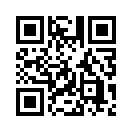 Now we will take a look at the escalation of the conflict in Syria and the shooting-down of a Russian figterjet on November 24th from the perspective of this obvious US strategy of “dividing and ruling”. Turkey claims that a Russian fighterjet, an SU-24 entered Turkish airspace for 17 seconds. After this the SU-24 was shot down by two Turkish F16 fighterjets, over Syrian territory.In his notorious “Stratfor” speech at “the Chicago Council on Global Affairs” on February 04, 2015, George Friedman revealed the  USA’s global strategy. Friedman is an American political scientist, as well as founder and director of one of the leading US-think tanks: “Stratfor”. Since Hackers broke into George Friedman’s company network, he has been revealed as a CIA agent. You will find the background information and the complete text of the Stratfor speech from February 04th,  at these links (www.kla.tv/5586 , www.kla.tv/5588). First of all Friedman clarified that the USA, as a world power, is not able to intervene militarily everywhere. But, that one would need to intervene very seldom directly, such as in Afghanistan or in Iraq in 2003. Rather the strategy was, as with the Roman Empire, I quote: „the central strategy of US geopolitics is to incite competitive powers against one another and push them into war.” Friedman mentioned the following examples: 
The path, the British have taken for more than four centuries, to make sure that no other European power could build a naval fleet equal to theirs - is to get the Europeans to fight against one another. The British never occupied India forcibly back in the 19th century. They managed to incited the single states in India to fight against one another. It was this same policy that former US-president Ronald Reagan used in the war between Iran and Iraq from 1980-88. He supported both sides so that they fought against one another and not against the US. For the same reason the US has tried for a century to prevent a strong alliance between Germany and Russia. The main fear of the US is that German technology combined with Russian resources, raw material and Russian manpower would unite them as a unique economic power. It is also a clear fact that the European Union countries did not agree with the sanctions that have been put on Russia since the Ukraine war 2014, as we reported in the broadcast from January 12th, 2015.  They were only put into place due to considerable pressure by the USA.
 Now we will take a look at the escalation of the conflict in Syria and the shooting-down of a Russian figterjet on November 24th from the perspective of this obvious US strategy of “dividing and ruling”. Turkey claims that a Russian fighterjet, an SU-24 entered Turkish airspace for 17 seconds. After this the SU-24 was shot down by two Turkish F16 fighterjets, over Syrian territory.  According to a policy agreement concerning the military operations in Syria, which Washington and Moscow signed on October 26th, the Russian side had informed its American counterpart of the air-operation on the 24th of November. This is what  Russian commandeur Bondarew reported. So according to this Turkey - as a member of the US-led “Anti-Terror-Coalition - had known about the Russian operation in advance and could be on location. The question that must be asked is the following: first of all, On who’s command did the F-16 pilot shoot down the Russian jet and then, as always, “cui bono” - who is benefiting? For German political scientist and author, Peter Orzechowski, this question always leads to Washington. For the USA it is a thorn in the side that Russia and Turkey just recently agreed on billion-dollar plans for the development of their economic cooperation. The following is how this cooperation looks: 



On the occasion of his visit in Moscow in mid-September 2015, Turkish President Recep Erdogan had declared his intent to raise the bi-lateral exchange of goods and services from 30 to 100 billion dollars worth until 2023. Russian gas deliveries cover 60 percent of Turkey’s need. The building of a common pipeline was planned which would have made Turkey - as replacement for Ukraine - the highly profitable transit country for Russian gas deliveries to Europe. Both sides had agreed, in 2010, on the Russian national Rosatom company, building a nuclear power-plant in Turkey.  The value of the contracts is 20 billion US dollars. Three years ago the Russian Sberbank bought the Turkish Denizbank. The Denizbank has 599 branch offices in Turkey. Over 30% of the contracts for Russian construction projects go to Turkish companies. In the first half of 2015 Turkey was the second most popular travel destination of Russians. Analyst Anna Kokorewa spoke of business valuing as much as 2.77 billion US-dollars which the Turkish tourism industry would potentially lose if Russian customers stayed away. 
All of these projects as well as all the existing economic cooperation between Turkey and Russia have now been wiped out with one blow. Russia has meanwhile ordered economic sanctions against Turkey, which will not remain unrequited. The atmosphere between the two heads of state is at an all time low point. This is neither in the interests of Turkey nor in those of Russia. But, when two are fighting a third is happy about it. According to Peter Orzechowski, it is undisputed that the US government and the propelling powers behind it make up this third party. In exactly the same manner with which the growing relationship between Ukraine and Russia was destroyed with one blow, in 2013, so now also the danger is that NATO member country Turkey grows too close to Russia. 
As global strategist George Friedman explained in his speech, any aspiring nations, growing in strength or alliances are a threat to world-power USA. “Divide and conquer” is the principle in order that US dominance can be maintained.  
This is why, whenever economically upcoming nations are destabilized and destroyed, we should always ask the question: whether or not the USA’s “divide and conquer” principle is behind it.from dd.Sources:http://info.kopp-verlag.de/hintergruende/europa/peter-orzechowski/das-ende-der-russisch-tuerkischen-partnerschaft-cui-bono-.html;jsessionid=722EA4C9A8D43099363C751FD624E11E

http://www.mystica.tv/gaste/peter-orzechowski/

http://info.kopp-verlag.de/hintergruende/geostrategie/dr-paul-craig-roberts/die-tuerkei-luegt.html
http://alles-schallundrauch.blogspot.ch/2015/11/su-24-wurde-ohne-warnung-bewusst.html

http://info.kopp-verlag.de/hintergruende/geostrategie/tony-cartalucci/hat-die-tuerkei-den-abschuss-des-russischen-kampfjets-mit-dem-us-generalstab-abgestimmt-.html

http://www.dailysabah.com/diplomacy/2015/11/23/us-air-force-gen-selva-visits-ankara-to-discuss-terror-syria

http://www.barth-engelbart.de/?p=79937This may interest you as well:---Kla.TV – The other news ... free – independent – uncensored ...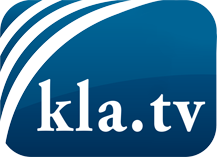 what the media should not keep silent about ...Little heard – by the people, for the people! ...regular News at www.kla.tv/enStay tuned – it’s worth it!Free subscription to our e-mail newsletter here: www.kla.tv/abo-enSecurity advice:Unfortunately countervoices are being censored and suppressed more and more. As long as we don't report according to the ideology and interests of the corporate media, we are constantly at risk, that pretexts will be found to shut down or harm Kla.TV.So join an internet-independent network today! Click here: www.kla.tv/vernetzung&lang=enLicence:    Creative Commons License with Attribution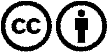 Spreading and reproducing is endorsed if Kla.TV if reference is made to source. No content may be presented out of context.
The use by state-funded institutions is prohibited without written permission from Kla.TV. Infraction will be legally prosecuted.